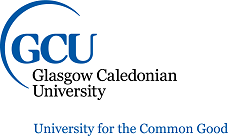 Supplier Change - Procurement Guidance DocumentIntroduction This guidance sets out the process to be followed when there is a requirement to change from a supplier used currently within the University to a different supplier. This guidance assumes that the Procurement Journey https://www.gcu.ac.uk/aboutgcu/supportservices/finance/procurement/procurementjourney  has been followed to engage the new supplier.When changing a supplier, consideration should be given to the time required to change the goods or services, the impact of change on the University and appropriate communication to inform the supplier.  Supplier Change ProcessesThere are two processes to follow depending on whether the supplier is contracted or non-contracted.  The flowcharts below provide outline each process:Process 1 	Contracted SupplierProcess 2 	Non - Contracted Supplier